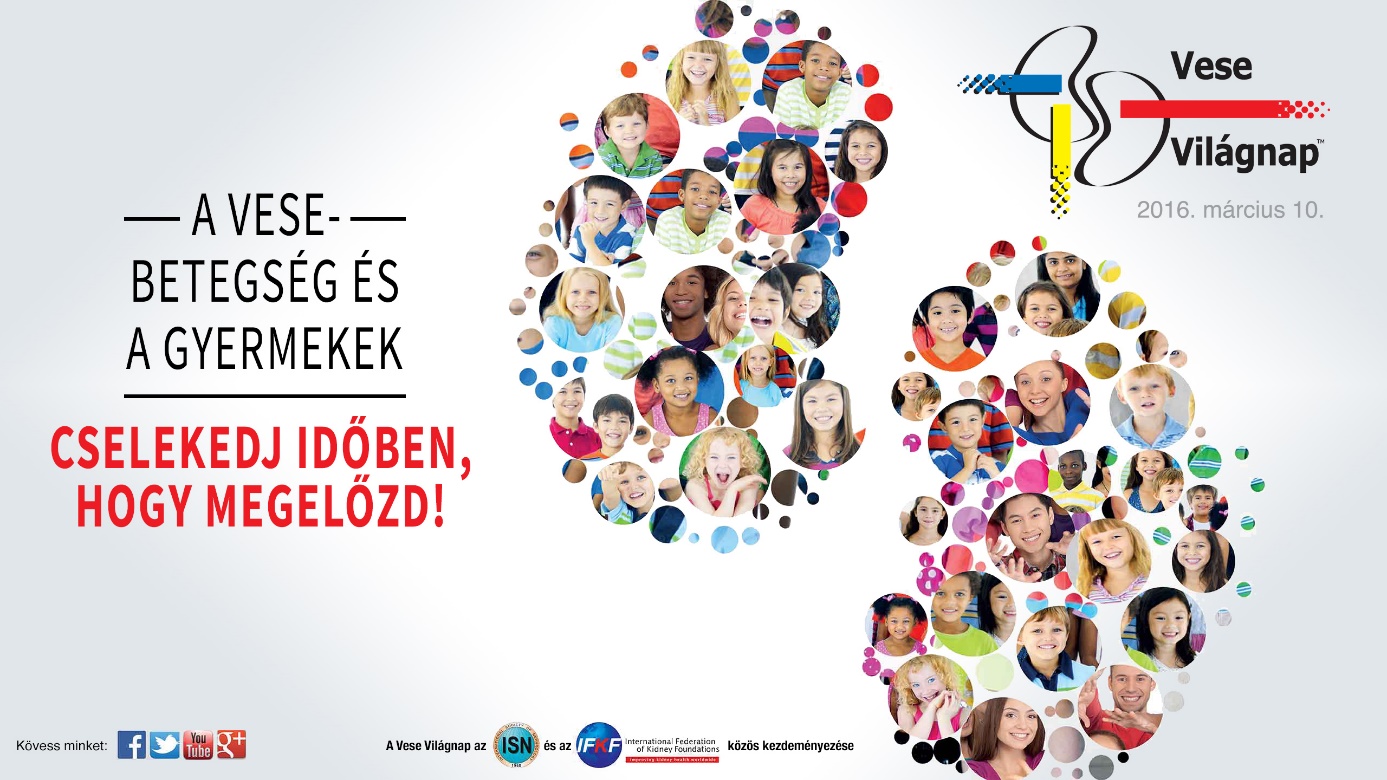 Vese Világnap 2016A vesebetegség és a gyermekekA vesebetegség és a gyermekek a központi témája az idei Vese Világnapnak, mottója pedig: „Cselekedj időben, hogy megelőzd!”A World Kidney Day nemzetközi csapatával együtt hisszük, hogy a Vese Világnap köré szerveződő rendezvények fontos szerepet játszanak a társadalom vesebetegségről szóló tájékoztatásában, amely világszerte emberek millióit érinti, köztük gyermekeket, akik életük már korai éveiben veszélyeztetettek lehetnek a vesebetegségek által. Éppen ezért rendkívül fontos, hogy ösztönözzük és segítsük az oktatást, a korai felismerést és az egészséges életmód gyakorlatának elterjedését a gyerekeknél, már a születéstől kezdve. A cél az akut vesekárosodás megelőzése, vagy a már kialakult károsodás előrehaladásának lassítása, a gyermekek veleszületett és szerzett vesebetegségének időbeni felismerése és kezelése. A Vese Világnap tizenegyedik kampánya során szeretnénk felhívni a szülők, a fiatalok, a szakmai döntéshozók és a közvélemény figyelmét a gyermekkori vesebetegségekre, ráirányítani a figyelmet azokra a kockázati tényezőkre, amelyek a gyermekkorból származó vesekárosodásból adódhatnak. Mindezt egy egészségesebb jövendő nemzedékért!Gyermekeknél előforduló vesebetegségekAz egyre tökéletesedő képalkotó diagnosztikai módszereknek köszönhetően már a terhesség során fény derülhet arra, ha a magzat veséje nem egészségesen (szabályosan) fejlődik. Az méhen belüli ultrahang vizsgálat elsősorban a vese, és a vizeletelvezető-rendszer fejlődési rendellenességeiről adhat információt. Ha erre utaló eltérést észlelnek az orvosok, javasolják a megszületést követő kontroll hasi ultrahang elvégzését.A leggyakoribb eltérés az üregrendszeri tágulat, amit a vizelet elvezető rendszerben (a vesétől a húgycsőnyílásig bármely szinten) lévő szűkület okoz. E rendellenességek enyhébb esetben a fejlődés során megoldódhatnak - azaz a gyerek "kinövi"- ám súlyosabb esetben sebészeti beavatkozásra van szükség. A fiúknál időben fel kell ismerni, ha a húgycsőben található billentyű kétoldali súlyos üregrendszeri tágulatot idézett elő, s ez sürgősen kezelendő. Üregrendszeri tágulat nem csak a vizeletelvezető traktusban lévő szűkület következtében alakulhat ki, hanem a húgyvezetékeknek a hólyagba való beszájadzásának rendellenessége nyomán is. Emiatt vizelet-visszafolyás (vesico-ureterális reflux, VUR) alakulhat ki, ami húgyúti fertőzésre hajlamosít. Javulhat spontán módon, viszont súlyosabb, visszatérő húgyúti fertőzést okozó esetekben sebészeti megoldásra lehet szükség. 
A húgyúti rendellenességekre fontos figyelni, mivel felszálló fertőzések kialakulására hajlamosítanak. Csecsemő-kisdedkorban ez főként a fiúkat sújtja, mivel náluk gyakrabban fordulnak elő fejlődési rendellenességek. A későbbi életkorban - az anatómiai viszonyok (rövid női húgycső) miatt - lányoknál lesz gyakoribb a fertőzés, ami a higiénés viszonyok javításával (megfelelő tisztálkodás) olykor, részben megelőzhető.

A húgyúti fertőzés - fejlődési rendellenességgel vagy anélkül -, a leggyakoribb gyerekkori, vesét érintő betegség. Tehát a gyerekkori nephrológiai kórok legnagyobb hányadát az alsó-, illetve felső húgyúti infekciók képezik. Az előbbiek esetén a hólyagban zajló gyulladásról van szó, ami többnyire hasfájással, fájdalmas, gyakori vizeléssel jár. Az utóbbiaknál vezető tünet a derékfájás, magas láz, elesettség – ilyenkor fontos kizárni a hajlamosító tényezőként szerepet játszó VUR (vizelet-visszafolyás) esetleg fennállását.Mindkét csoportban bakteriális fertőzésről van szó, a kórokozó legtöbbször a székletben normálisan jelenlévő E.coli baktérium. A kezelés antibiotikum adását jelenti. Amennyiben ismert az anatómiai hajlamosító tényező, annak spontán megszűnéséig, vagy a sebészeti úton való megoldásig, egyeseknél tartós antibiotikum terápiára (antibiotikum profilaxis) lehet szükség.
A gyermek-nephrológia tárgykörébe tartoznak a vizelettartási problémák is (éjszakai, illetve egyéb, szervi alapon kialakuló bevizelés, vizelettartási nehézség) – ezek a gyerekkori vesekórok igen nagy hányadát teszik ki. A gyerekkori inkontinencia hátterében valódi szervi okot ritkán találunk, a tünetek többnyire átmeneti, funkcionális eltérésekre, és pszichés tényezőkre vezethetők vissza. Kivizsgálása általában 6 éves kor felett szükséges, de nappali tünetek esetén ennél előbb is indokolt lehet. 

A ritkább rendellenességek közé sorolható a patkóvese, amikor a két vese alsó pólusának összenövése nyomán alakul ki anatómiai eltérés. Fontos felismerni, de ez többnyire melléklelet, nem jár súlyos következményekkel. Szintén ultrahangon látható eltérés a kettős veseüreg-rendszer, ami normálisnak tekinthető anatómiai variáns.
A cisztás vesebetegségek szintén hasi ultrahang vizsgálattal diagnosztizálhatók. E kórképek lehetnek ártalmatlanok, vagy súlyos következményekkel járók, illetve öröklődőek, vagy nem öröklődőek egyaránt. Jelentkezhetnek akár újszülöttnél, akár fiatal felnőttkorban. Ha előfordult a családban cisztás vesebetegség, a kezelő orvosnak pontosan meg kell ismernie ennek típusát, kimenetelét. 

A vese daganatai is előfordulhatnak, de jóval ritkábban, mint felnőtteknél. Gyerekkorban a Wilms tumor a legjelentősebb. A daganat lehet nagyméretű, sokszor a hasfalon át tapintható. A diagnózist hasi ultrahang vizsgálat erősíti meg. Amennyiben az eltérés Wilms tumor lehetőségére utal, MR vizsgálatra van szükség.
A vesekő gyereket is sújtó, olykor súlyos tüneteket okozó kórkép (gyakran örökletes anyagcsere betegség, mint például cisztinuria, oxalosis ill. a kalcium kalcium anyagcsere zavara okozza). Legtöbbször görcsös fájdalmat, vérvizelést okoz. Diagnózisához hasi ultrahang vizsgálatot kell igénybe venni.Belgyógyászati vesebetegségeknek azon megbetegedéseket nevezzük, melyek általában az egész szervezetet vagy a vesét érintő, speciális immunfolyamatok következtében alakulnak ki, illetve melyeknek nincsen sebészeti megoldása. A nephrosis syndroma típusos esetben a kisgyereknél kezdődő, majd serdülőkorra megszűnő, visszatérő fehérjevizeléssel járó betegség, amely általános vizenyővel (ödémával), a vizeletmennyiség csökkenésével, fehérjevizeléssel jár. Számos típusa ismert, amelyek kimenetele különböző lehet. Kezelésére elsősorban szteroid, illetve egyéb immunszuppresszív szerek szolgálnak. A nephritis syndroma egy többnyire akutan kialakuló véres vizelettel, magas vérnyomással, ödémával, veseelégtelenséggel járó tünet-együttes, amelynek hátterében számos ok állhat. Kezelése a veseelégtelenség mértékétől függően dialízissel (vesepótló kezeléssel), illetve tüneti terápiával zajlik.A gyermekkori veseelégtelenség szerencsére igen ritka kórkép. Magyarországon napjainkban mintegy 8-12 gyerek jut évente a végállapotú veseelégtelenség stádiumába, amikor vesepótló kezelésre is szükség lehet. A gyerekkori vesebetegségek bizonyos hányadának következménye lehet a krónikus vesebetegség, veseelégtelenség. A krónikus veseelégtelenség többnyire lassan alakul ki, klinikai tünetei későn jelentkeznek, ezért sokszor későn ismerik fel. Tünetei nem típusosak. Figyelmeztető lehet a vizeletmennyiség változása - mind növekedése, mind csökkenése -, a vérszegénység, a fáradékonyság. Krónikus veseelégtelenség kialakulásakor szükség lehet vesepótló kezelést indítani, amit a beteg élete végéig, illetve a veseátültetés megtörténtéig alkalmazni kell. A transzplantációt követően a beteg immunszuppresszív kezelésben részesül élete végéig.Dr. Kelen Kata, gyermekgyógyász és nephrológus szakorvosProf. Dr. Reusz György, gyermekgyógyász és nephrológus szakorvos, osztályvezetőSE I. sz Gyermekgyógyászati Klinika, Vese és Művese Osztály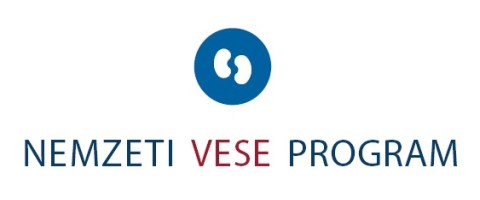                                                                        www.vesebetegseg.hu